KAJ SE JE DOGAJALO  PRI KOZJI STAJI?POBARVAJ ČRNKO IN BELKA. RAVNOKAR STA PRIŠLA S STAJE. DORIŠI STAJO, PLOT, TRAVO IN KAR SI ŽELIŠ. 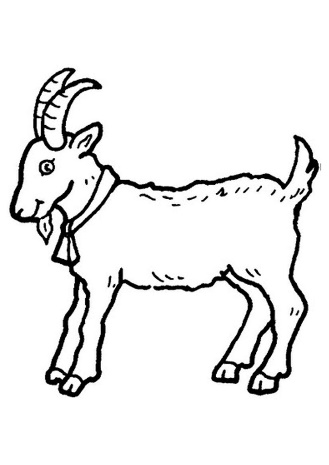 KO JE ČRNKA ODPAHNILA VRATA  JE PRIŠLA NA DVORIŠČE, TAM SO BILI: (POBARVAJ.) DORIŠI KAR MANJKA. 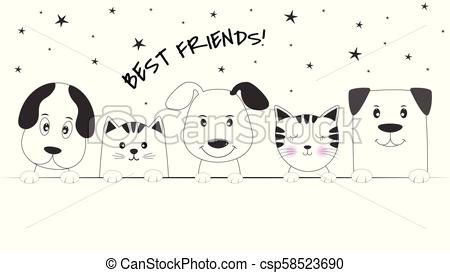 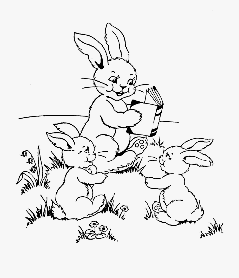 ČRNKA IN BELKO STA ŠLA ISKAT: (POBARVAJ REŠITEV)MAMO OČETA       BRATCA 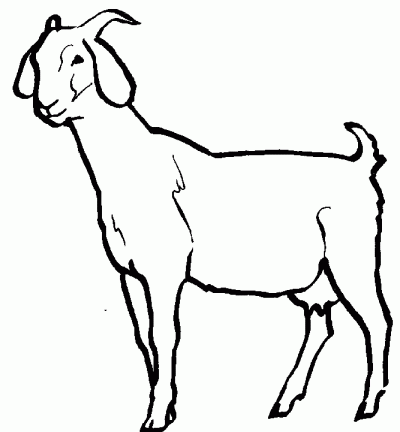 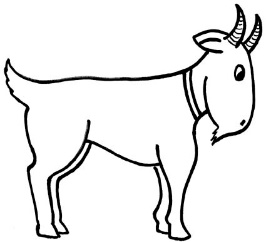 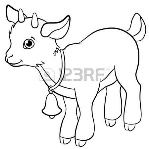  PREČKALA STA:   (PUSTI NEPOBARVANO.)       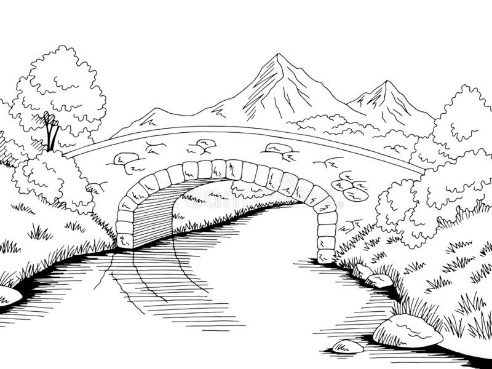 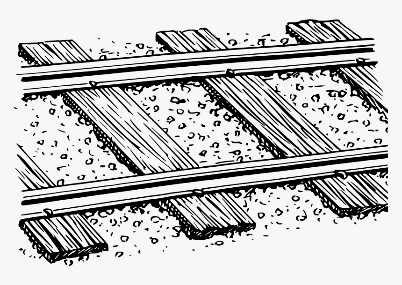 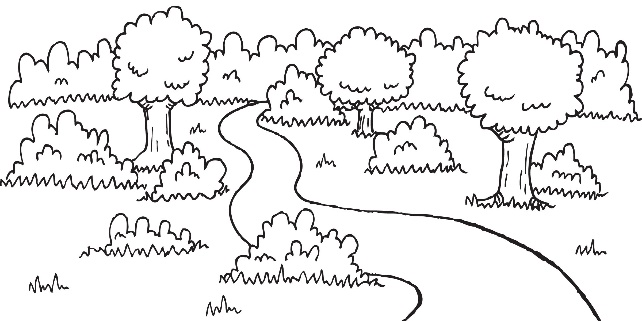 